                        Ľuboš Haring, starosta obce Kľak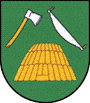 Č.j. : OCU-2022/198                                                                             V Kľaku  16.11.2022P O Z V Á N K AV súlade s § 12  zák. SNR č. 369/1990 Zb. o obecnom zriadení v znení neskorších predpisov a Rokovacieho poriadku Obecného zastupiteľstva v Kľakuz v o l á v a mUstanovujúce zasadnutie Obecného zastupiteľstva obce Kľak,ktoré sa uskutoční dňa  24. novembra 2022 o 17.00 hod. v zasadačke obecného úradu.                                                                                                                  Ľuboš Haring                                                                                                              starosta obce Kľak